  CAREER OPPORTUNITY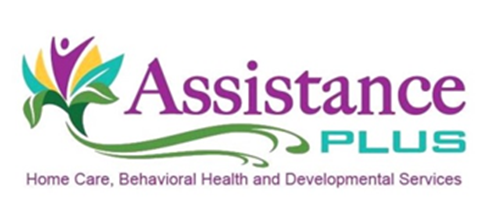                                  Adult Case Manager             Assistance Plus is a licensed homecare and behavioral healthcare organization. Our company                 provides a wide range of medical, behavioral and intellectual disability services for children,              adolescents, adults and elderly in-home and in their communities.Assistance Plus is seeking a highly responsible, compassionate, and motivated individual to join our team as a mental health Adult Case Manager. As an Adult Case Manager, you will work with consumers in their homes and surrounding communities by linking them to community resources, accessing services and providers, and managing their symptoms.Job Duties Include:Assisting with housing needsAssisting with applying for insurance and food supplement benefitsDeveloping consumer driven treatment plans that promote independenceConnecting consumers to needed medical and mental health servicesAssistance Plus offers:Competitive WagesPaid TrainingsMileage reimbursement and paid travel timeEarned Benefit TimeAAA DiscountsVoluntary InsurancesHealth and Dental InsuranceFlexible Work SchedulesWork Laptop and Cell PhoneSupportive Team EnvironmentAssistance PlusHome Care and Behavioral Health Agency11 East Street, Benton, Maine 04937207-453-4708Adult Case ManagerQualifications Required:MHRT-C or MHRT-C provisionalThe ability to work independently and as a team with a high level of professionalismMinimum of three years relevant work or life experienceMust be 18 years or older and have High school diploma or GEDMust hold a valid Maine Driver’s license, have reliable transportation, and $50K/$100K automobile liability insurance coverageAssistance Plus is an EEO/AA Employer. All qualified applicants will receive consideration for employment without regard to race, color, religion, sex, sexual orientation, gender identity or national origin.  Comprehensive background checkEntry level computer experience            Our Mission           By supporting and caring for people at all points in life, together we can make a difference!         Agency Profile          Assistance Plus is dedicated to improving the quality of life of those around them, through           upholding respect, dignity and confidentiality for all those served.  Our caring professionals           advocate and coordinate services for families in need of supportive home care or behavioral health           services.        Contact InformationAnnette McLaggan, RecruiterHuman Resources207-453-4708 x 306How to apply: Online at www.assistanceplus.com/careers/Assistance Plus 11 East Street, Benton, Maine 04937207-453-4708